Hand County— Multiplier FarmInformation Sheet for a 5918 Sow FarmJuly 2019This farm is designed to raise high quality genetic improvement livestockWhy Hand County:Agriculture communityGrain availabilityLow population densityAccess to good work ethics and animal husbandry skillsScope and Size: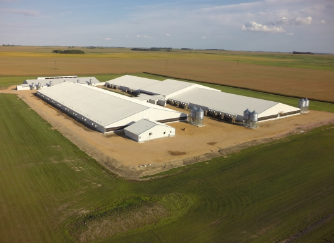 4 buildings4838 gestating sows, housed in group housing1080 maternity pens (18 rooms of 60 pens)3094 gilt development spaces Compost building Employment opportunity summary:19 full time employees to run the farmAnnual payroll ~ $1,268,000Comprehensive benefits package offered to all full-time employeesProfit sharing retirement plan offered with employer matchAnnual numbers production:145,000 weaned piglets produced annuallyEstimated value $5,600,000 per year in weaned piglet salesResources used annually:Estimated feed stuffs used185,000 bushels of corn890 tons of soybean meal2,800 tons of DDG’sEstimated total feed cost $1,300,000Estimated annual utility needsElectrical use $170,000Propane use $56,000Manure production and nutrient management summary:Approximately $170,000 in nutrient value created annually by the organic manure from the facilityWill provide enough organic nutrients for ~ 1,000-1,200 acres annually. The nutrient management plan will be monitored by the State of South DakotaNutrients will go to local land owners.Application methods used: Drag line will be used Lower field compactionLess road useImproved safety Faster applicationManure is incorporated into the soil at the time of application for improved nutrient utilizationNutrient summary:Typical sow barn manure will have—25 lb. N, 5 lb. P & 15 lb. K per 1,000 gallons.Based on a 170 bushel/acre corn crop and a nitrogen based application the target would be 8,000 gallons per acre applied. This would be 200 lbs of N, 40 lbs of P and 120 lbs of K.A six market average price for spring 2018 was $.37/lb N, $.38/lb P and $.48/lb K$74.00 N/a$15.20 P/a$57.60 K/a How does the Pipestone Veterinary Services Fit?Site prospecting and permittingProvide designProvide complete management for the ownersCurrently mange 70 sow farms and more than 240,000 sows across MidwestPosition on roads:Need good quality roadsWill restore to as good or better condition than they were in at the start of the projectWill sign a road haul agreement with the Township or County if appropriateTruck Traffic equivalent5 semi loads of feed per week 2 loads of wean piglets or sows per weekEstimated State and Local economic impact totaling nearly $3,000,000 annually:Employee base and $1,268,000 annual payrollFeed purchased locally at approximately $1,300,000 per yearGrain user of approximately 1200 acres of corn and 750 acres of soybean production*Assuming 150 bu/ac. Corn and 40 bu./ac. soybean yieldsUtilities purchased locally valued at approximately $216,000 per yearOther vendors used would include phone service, fuel, lawn care, snow removal, etc. in excess of $20,000 annually.Nutrient application costs are approximately $130,000Real Estate taxes paid by the farmState sales and excise tax to build the project will be approximately $485,000Water Usage and reference:Site will use an average of 40,000 gallons of water per day2 wells65,000 gallon reservoir on siteWater use comparison – example	Dr. Steve Pohl – Phone conversation South Dakota State UniversityCollege of Agricultural and Biosystems EngineeringApril 16, 2012 Irrigation Calculation“How many gallons of water does it take to irrigate 130 acres of land?”	In a typical irrigation system one inch of water would be applied over 4 days.	800 gallons of water per minutes is generated from one pump. (48000 per hour)	48000 gal of water per hour x 96 hours (4 days) = 		4,608,000 gallons to apply one inch of water to 130 acres	It will take the farm approximately 115 days to use the same water as one center pivot putting on 1” of water!Reference: Midwest Plan Service (mwps.org)	    MWPS-30	    Sprinkler Irrigation Systems, 1999